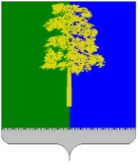 Муниципальное образование Кондинский районХанты-Мансийского автономного округа – ЮгрыАДМИНИСТРАЦИЯ КОНДИНСКОГО РАЙОНАПОСТАНОВЛЕНИЕВ соответствии со статьей 45 Градостроительного кодекса Российской Федерации, Федеральным законом от 06 октября 2003 года № 131-ФЗ 
«Об общих принципах организации местного самоуправления в Российской Федерации», администрация Кондинского района постановляет:1. Утвердить проект планировки территории для размещения объекта «УПН 3 очередь Западно-Зимнего участка», расположенного в границах Кондинского муниципального района (приложение).2. Постановление разместить на официальном сайте органов местного самоуправления Кондинского района Ханты-Мансийского автономного 
округа – Югры.3. Контроль за выполнением постановления возложить на заместителя главы района С.А. Боенко. са/Банк документов/Постановления 2022Приложениек постановлению администрации районаот 06.12.2022 № 2639Проект планировки территории. Графическая часть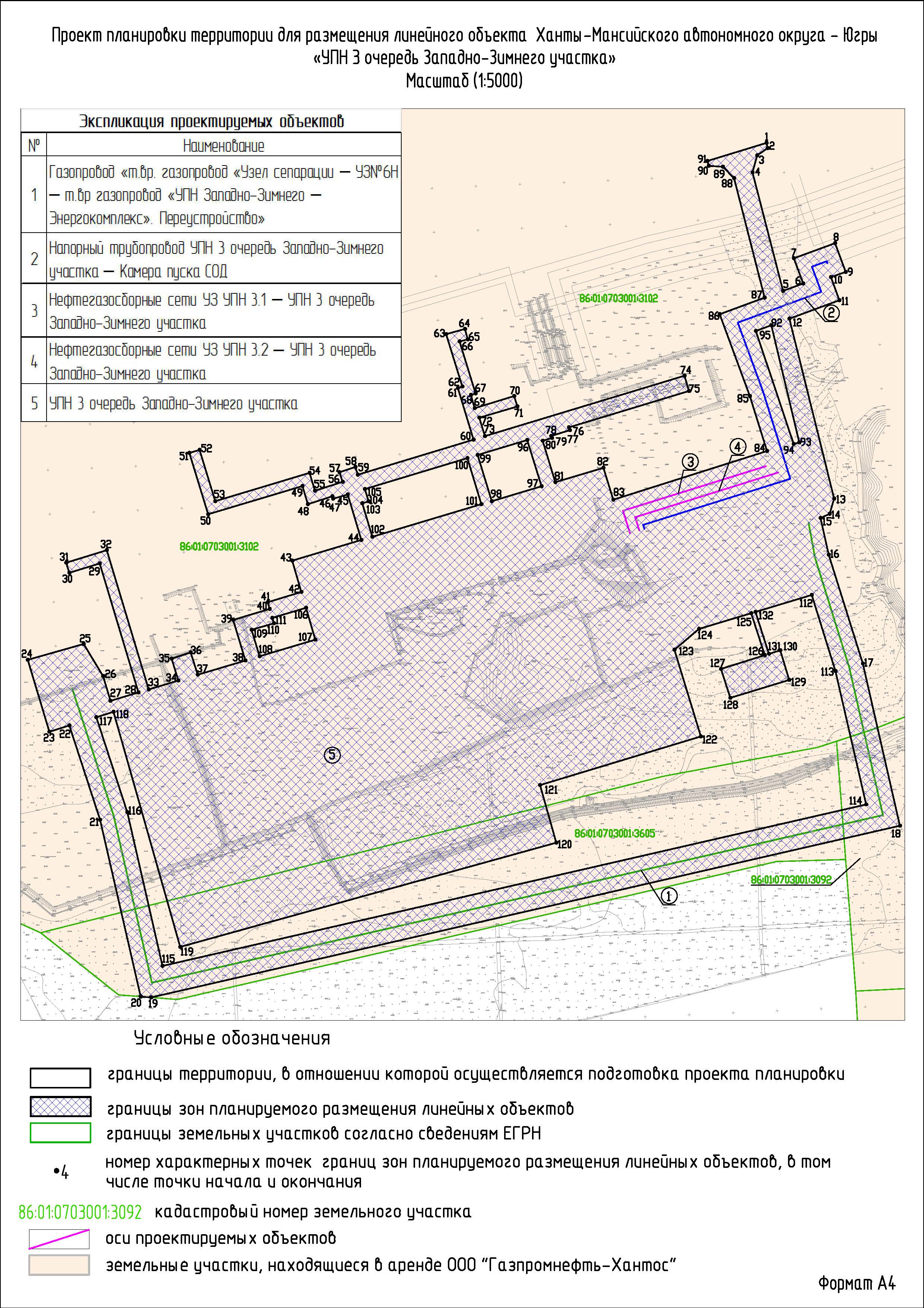 Проект планировки территории. Пояснительная запискаПоложение о размещении линейных объектовНаименование, основные характеристики (категория, протяженность, проектная мощность, пропускная способность, грузонапряженность, интенсивность движения) и назначение планируемых для размещения линейных объектов, а также линейных объектов, подлежащих реконструкции в связи с изменением их местоположенияПроектом планировки территории не предусматривается реконструкция проектируемых объектов.Проектом «УПН 3 очередь Западно-Зимнего участка» предусматривается строительство следующих объектов:УПН 3 очередь Западно-Зимнего участка;газопровод «т.вр. газопровод «Узел сепарации - УЗ№6Н - т.вр газопровод «УПН Западно-Зимнего - Энергокомплекс». Переустройство»;напорный трубопровод УПН 3 очередь Западно-Зимнего участка - Камера пуска СОД;нефтегазосборные сети УЗ УПН 3.1 - УПН 3 очередь Западно-Зимнего участка;нефтегазосборные сети УЗ УПН 3.2 - УПН 3 очередь Западно-Зимнего участка.Таблица 1Характеристика проектируемых объектовФункциональным назначением проектируемого участка напорного трубопровода является передача товарной нефти с УПН Западно-Зимнего участка 3 очереди напрямую до ПСП с. Демьянское, минуя ДНС Зимнего участка.Функциональным назначением проектируемых участков нефтегазосборных сетей является передача добываемой продукции в систему транспорта нефти Западно-Зимнего месторождения до УПН Западно-Зимнего 3 очереди. Функциональным назначением проектируемого газопровода является транспорт газа от т.вр. в газопровод «Узел сепарации - УЗ№6Н» до т.вр. в газопровод «УПН Западно-Зимнего - Энергокомплекс». Перечень субъектов Российской Федерации, перечень муниципальных районов, городских округов в составе субъектов Российской Федерации, перечень поселений, населенных пунктов, внутригородских территорий городов федерального значения, на территориях которых устанавливаются зоны планируемого размещения линейных объектовПолоса отвода под проектируемые объекты находится на территории Кондинского района Ханты-Мансийского автономного округа – Югры в границах Западно-Зимнего лицензионного участка.Участок района работ расположен в 6 км на северо-восток от с. Болчары.Землепользователь: Кондинское лесничество, Болчаровское участковое лесничество.Перечень координат характерных точек границ зон планируемого размещения линейных объектовКоординаты границ земельных участков, необходимых для размещения проектируемого объекта, в графических материалах определены в МСК-86 (2 зона)Перечень координат характерных точек границ 
зоны планируемого размещенияПеречень координат характерных точек границ зон планируемого размещения линейных объектов, подлежащих реконструкции в связи с изменением их местоположенияПроектом планировки территории не предусматривается реконструкция проектируемых объектов.Предельные параметры разрешенного строительства, реконструкции объектов капитального строительства, входящих в состав линейных объектов в границах зон его планируемого размещенияПредельное количество этажей и (или) предельная высота объектов капитального строительства, входящих в состав линейных объектов, в границах каждой зоны планируемого размещения таких объектов не подлежат установлению.Минимальные отступы от границ земельных участков в целях определения мест допустимого размещения объектов капитального строительства, которые входят в состав линейных объектов и за пределами которых запрещено строительство таких объектов, в границах каждой зоны планируемого размещения объектов капитального строительства, входящих в состав линейных объектов проектом не устанавливаются.Учитывая основные технические характеристики проектируемого объекта, проектом планировки территории определены границы зоны его планируемого размещения.Общая зона планируемого размещения проектируемого объекта составляет 33,7991 га.Таблица 2Площади земельных участков, необходимые для строительства и эксплуатации проектируемого объектаИнформация о необходимости осуществления мероприятий по защите сохраняемых объектов капитального строительства, существующих и строящихся на момент подготовки проекта планировки территории, а также объектов капитального строительства, планируемых к строительству в соответствии с ранее утвержденной документацией по планировке территории, от возможного негативного воздействия в связи с размещением линейных объектовОсуществление мероприятий по защите сохраняемых объектов капитального строительства (существующих и строящихся на момент подготовки проекта планировки территории) и объектов капитального строительства, планируемых к строительству в соответствии с ранее утвержденной документацией по планировке территории, не предусмотрено.Информация о необходимости осуществления мероприятий по сохранению объектов культурного наследия от возможного негативного воздействия в связи с размещением линейных объектовНа территории размещения проектируемого объекта, объекты культурного наследия, включенные в Единый государственный реестр объектов культурного наследия Российской Федерации, выявленные объекты культурного наследия и объекты, обладающие признаками объекта культурного наследия, отсутствуют.Информация о необходимости осуществления мероприятий по охране окружающей средыМероприятия по охране атмосферного воздухаДля уменьшения вредного воздействия на атмосферный воздух в период строительства необходимо выполнять следующие мероприятия:выбор строительных машин, оборудования и транспортных средств необходимо производить с учетом минимального количества выделяемых токсичных газов при работе;до начала строительных работ система питания двигателей дорожно-строительных и транспортных машин должна быть отрегулирована. Содержание выбросов вредных веществ с отработанными газами дизелей должно соответствовать ГОСТ Р 41.96-2011. Контроль за техническим состоянием должно осуществлять ответственное лицо за производство работ на участке и механик подрядной организации;при производстве строительно-монтажных работ не допускать запыленности и загазованности воздуха сверх предельно-допустимых концентраций.Во время проведения строительства контроль уровня запыленности и загазованности воздуха на строительной площадке предусмотрен переносными газоанализаторами путем эпизодического обследования на маршрутных постах в соответствии с ГОСТ 17.2.3.01-86, 
РД 52.04.186-89. Перечень наблюдаемых параметров в период строительства и пуско-наладочных работ определяется на основании данных расчета концентраций вредных (загрязняющих) веществ в приземном слое атмосферного воздуха. При проведении мониторинга в период строительства в атмосферном воздухе контролируются:концентрации вредных (загрязняющих) веществ;метеорологические параметры (температура, влажность, скорость и направление ветра, атмосферное давление).Мероприятия по охране и рациональному использованию земельных ресурсов и почвенного покроваВ целях уменьшения негативного влияния на почвенный покров движение и маневрирование техники и автотранспорта осуществлять строго на территории, отведенной в землепользование, необходим контроль за соблюдением ограничений беспорядочного проезда транспорта.Выполнение работ приведет к нарушению почвенного покрова и образованию техногенного нарушения рельефа. Для устранения негативных последствий строительства необходимо проведение рекультивационных мероприятий. В зависимости от степени нарушения естественных условий, а также от вида экосистем, темпы восстановления нарушенного участка варьируются.В целях снижения отрицательного воздействия при строительстве предусмотрены следующие мероприятия:заправка строительной техники предусматривается «с колес» автозаправщиком с обязательным применением инвентарных металлических поддонов;запрещение мойки автотранспорта на строительной площадке;запрещение использования неисправных, пожароопасных транспортных и строительно-монтажных средствнакопление производственных отходов в строго отведенных для этого местах, оснащение бригады контейнерами для бытовых и строительных отходов и емкостями для сбора отработанных горюче-смазочных материалов;исключение сброса загрязненного и аварийного стока на рельеф;применение строительных материалов, имеющих сертификат качества;хранение сыпучих материалов и химических реагентов в закрытом складе с гидроизолированным настилом;рекультивация нарушенных земель.В целях снижения отрицательного воздействия при строительстве предусмотрена рекультивация нарушенных земель.Мероприятия по сбору, использованию, обезвреживанию, транспортировке и размещению опасных отходовДля накопления отходов V, IV класса опасности на территории стройплощадки выделена специальная площадка, где размещены контейнеры с удобными подъездами для транспорта. Площадка для накопления отходов открытая, с водонепроницаемым или грунтовым покрытием.Для накопления отходов III класса опасности на предприятии имеются металлические закрытые контейнеры различной емкостью, установленные на площадках с водонепроницаемым покрытием.Предусмотренные меры по обеспечению условий накопления отходов на этапе строительства соответствуют требованиям СанПиН 2.1.3684-21.Проектом организации строительства предусмотрены площадки для накопления отходов с удобными подъездами для транспорта. Площадки накопления отходов должны иметь водонепроницаемое твердое покрытие, полностью исключающее загрязнение почвы, поверхностных и подземных вод. При накоплении отходов должна производиться их сортировка по классам опасности, консистенции, направлениям утилизации, обезвреживания, размещения.Для накопления отходов, предусмотренных к вывозу для размещения на полигоне, должны быть установлены закрытые контейнеры с крышкой.Мероприятия по охране недр и подземных водДля снижения и предотвращения воздействия на недра проектом предусмотрены в соответствии с «Правилами охраны недр» следующие мероприятия и технологические решения: проведение строительно-монтажных работ строго в границах отведенной территории; рекультивация земель, нарушенных при производстве строительных работ;предотвращение загрязнения недр (водоемов, почв); вывоз сточных вод, производственных и хозяйственно-бытовых отходов; надежная защита оборудования и коммуникаций от коррозионного воздействия; своевременная ликвидация возможных аварий при разгерметизации оборудования; сбор хозяйственно-бытовых сточных вод во временные емкости, по мере накопления - вывоз на очистные сооружения; оборудование мест накопления отходов производств и потребления на период строительства и эксплуатации; осуществление заправки спецтехники с применением поддонов для исключения разливов топлива на поверхность земли.В период производства работ проектом предусмотрены мероприятия по снижению воздействия на водную среду:строгое соблюдение проведения работ, в том числе проезд строительной и дорожной техники в пределах границы полосы отвода;опережающее устройство внутриплощадочных проездов, временных переездов для использования их в процессе строительства. Передвижение и проезд строительной техники должен осуществляться по существующим и проектируемым проездам;оборудование рабочих мест и бытовых помещений контейнерами для бытовых отходов;своевременный и правильный сбор и накопление производственных и бытовых отходов;санкционированный вывоз отходов в специальные места хранения и утилизации;запрещение мойки и ремонта машин и механизмов в не предусмотренных для этих целей местах;заправку строительной техники выполнять из транспортных средств «с колес» специальными шлангами;исключить хранение топлива на строительной площадке;эксплуатация машин и механизмов только в исправном состоянии;применение строительных материалов, имеющих сертификат качества.Мероприятия по охране объектов растительного и животного мира и среды их обитанияВ целях минимизации отрицательного влияния на почвенно-растительный покров проектом предусматривается:соблюдение границ землеотвода;запрещение использования неисправных, пожароопасных транспортных и строительно-монтажных средств;запрещение хранения горюче-смазочных материалов, заправки техники, ремонта автомобилей в непредусмотренных для этих целей местах;уборка строительного мусора, выравнивание ям, котлованов и траншей;рекультивация нарушенных земель.Проектом предусмотрены мероприятия по охране животного мира:строгое соблюдение границ отведенной территории;выполнение строительно-монтажных работ ведется максимально в зимний период
(в период отсутствия миграции);рекультивация нарушенных земель для улучшения условий обитания, восстановления кормовой базы животных;выполнение строительно-монтажных работ в зимний период для уменьшения воздействия строительных машин на почвенно-растительный покров;утилизация отходов на основании договоров со специализированными предприятиями для предотвращения загрязнения среды их обитания;запрет несанкционированной охоты;ограждение площадочных объектов.Информация о необходимости осуществления мероприятий по защите территории от чрезвычайных ситуаций природного и техногенного характера, в том числе по обеспечению пожарной безопасности и гражданской оборонеИнформация о необходимости осуществления мероприятий по защите территории от чрезвычайных ситуаций природного и техногенного характераОпасными веществами, которые добываются, транспортируются, на проектируемых производственных объектах, являются: нефть, попутный нефтяной газ, газовый конденсат, реагент, бензин, дизельное топливо.Близлежащими потенциально опасными объектами, аварии на которых могут привести к возникновению чрезвычайной ситуации техногенного характера на проектируемых объектах, являются ранее запроектированные объекты УПН Западно-Зимнего лицензионного участка.Предусмотренная проектом запорная арматура позволяет разделить объект на отдельные технологические блоки.Основными мероприятиями инженерной защиты по предупреждению от подтопления для обеспечения функционирования объекта являются:искусственное повышение поверхности территории, проектируемые объекты, площадки узлов подключения находятся на отсыпанных площадках;площадка УС находится в обваловании.Для предотвращения негативных воздействий гололеда на персонал проектируемого объекта необходимо предусмотреть мероприятия по рассыпке песка в местах возможного появления гололеда.Согласно ПУЭ в целях электробезопасности в проекте предусмотрено защитное заземление открытых проводящих частей при помощи специальных проводников, присоединенных отдельным зажимом к PE проводникам, а также основная и дополнительная система уравнивания потенциалов.По молниезащитным мероприятиям проектируемые объекты относятся к II категории, тип зоны защиты Б, по уровню надежности защиты от прямых ударов молнии - к II уровню защиты. качестве естественного молниеприемника предусматривается металлическая кровля зданий блочного исполнения. Металлическая кровля соединяется с контуром заземления непрерывной электрической связью с помощью токоотводовПредотвращение возникновения аварий на проектируемых объектах в случае чрезвычайной ситуации на рядом расположенных объектах обеспечивается применением следующих решений:глубина заложения трубопровода при пересечении автодороги принимается не менее 1,4 м от верха покрытия дороги до верхней образующей футляра;конструктивные элементы запроектированы из материалов с учетом обеспечения их прочности, устойчивости, толщины стенки трубопровода приняты выше по сравнению с расчетными;проектируемое оборудование полностью соответствует требованиям промышленной безопасности, действующей нормативной документации и имеет все необходимые разрешительные документы;проектируемые производственные объекты размещены с соблюдением противопожарных расстояний между ними;используемое проектируемое технологическое электрооборудование принято во взрывозащищенном исполнении, установлено с учетом классов зон взрывоопасности площадок по правилам устройства электроустановок;проектируемые производственные объекты подключены к системе автоматизации технологических процессов, позволяющей производить контроль над технологическими параметрами в режиме реального времени, управлять технологическим оборудованием в соответствии с выбранными критериями управления, обеспечивать защиту и безаварийную работу всего технологического комплекса.Информация о необходимости осуществления мероприятий по обеспечению пожарной безопасностиРаботники объекта допускаются к работе только после прохождения обучения мерам пожарной безопасности. Обучение работников мерам пожарной безопасности осуществляется путем проведения противопожарного инструктажа и прохождения пожарно-технического минимума. Порядок и сроки проведения противопожарного инструктажа и прохождения пожарно-технического минимума определяются руководителем организации. Обучение мерам пожарной безопасности осуществляется в соответствии с нормативными документами по пожарной безопасности.В организации распорядительным документом должен быть установлен соответствующий их пожарной опасности противопожарный режим, в том числе:порядок проведения временных огневых и других пожароопасных работ;действия работников при обнаружении пожара;определен порядок и сроки прохождения противопожарного инструктажа и занятий по пожарно-техническому минимуму, а также назначены ответственные за их проведение.Работники организации должны:соблюдать на производстве требования пожарной безопасности, а также соблюдать и поддерживать противопожарный режим;выполнять меры предосторожности при пользовании газовыми приборами, проведении работ с легковоспламеняющимися и горючими жидкостями, другими опасными в пожарном отношении веществами, материалами и оборудованием;в случае обнаружения пожара сообщить о нем в подразделение пожарной охраны и принять возможные меры к спасению людей.Дороги, проезды и подъезды к сооружениям должны быть всегда свободными для проезда пожарной техники, содержаться в исправном состоянии, а зимой быть очищенными от снега и льда.О закрытии дорог или проездов для их ремонта или по другим причинам, препятствующим проезду пожарных машин, необходимо немедленно сообщать в подразделения пожарной охраны.Не разрешается проводить работы на оборудовании, установках с неисправностями, которые могут привести к пожару, а также при отключенных контрольно-измерительных приборах и технологической автоматике, обеспечивающих контроль заданных режимов температуры, давления и других, регламентированных условиями безопасности параметров.Плановый ремонт и профилактический осмотр оборудования должны проводиться в установленные сроки и при выполнении мер пожарной безопасности, предусмотренных соответствующей технической документацией по эксплуатации.В соответствии с постановлением Правительства Российской Федерации                                       от 16 сентября 2020 года № 1479 «Об утверждении Правил противопожарного режима в Российской Федерации» устанавливаются следующие правила:руководитель организации обеспечивает при работе с пожароопасными и пожаровзрывоопасными веществами и материалами соблюдение требований маркировки и предупредительных надписей, указанных на упаковках или в сопроводительных документах;технологические процессы проводятся в соответствии с регламентами, правилами технической эксплуатации и другой утвержденной в установленном порядке нормативно-технической и эксплуатационной документацией, а оборудование, предназначенное для использования пожароопасных и пожаровзрывоопасных веществ и материалов, должно соответствовать конструкторской документации.Информация о необходимости осуществления мероприятий по гражданской оборонеПроектируемый объект является не категорированным по гражданской обороне.Организация общество с ограниченной ответственностью «Газпромнефть-Хантос», эксплуатирующая проектируемый объект, отнесена к категории по гражданской обороне (далее - ГО), имеет мобилизационное задание и продолжает свою деятельность в особый период. Проектируемый объект продолжает свою деятельность в особый период.Вблизи объекта проектирования отсутствуют города, отнесенные к группам по гражданской обороне и объекты особой важности по гражданской обороне.Проектируемые объекты при ведении военных действий или вследствие этих действий расположены вне зон возможных сильных, разрушений, возможного радиоактивного загрязнения, возможного химического заражения, возможного катастрофического затопления.Проектируемые объекты расположены на расстоянии более 600 км 
от государственной границы и, следовательно, в соответствии с ГОСТ Р 55201-2012 
(пункт 3.15), находятся вне зоны светомаскировки Российской Федерации.Оповещение работников общества с ограниченной ответственностью «Газпромнефть-Хантос», обслуживающих проектируемый объект, по сигналам гражданской обороны осуществляется по средствам массовой информации, телевидению и радиовещанию, а также по объектовым системам оповещения, созданным в обслуживающих организациях
 СП 165.1325800.2014 «Инженерно-технические мероприятия по гражданской обороне».Передача информации и сигналов оповещения осуществляется органами повседневного управления единой государственной системы предупреждения и ликвидации чрезвычайных ситуаций (далее - РСЧС) с разрешения руководителей постоянно действующих органов управления РСЧС по сетям связи для распространения программ телевизионного вещания и радиовещания, через радиовещательные и телевизионные передающие станции операторов связи и организаций телерадиовещания с перерывом вещательных программ для оповещения и информирования населения об опасностях, возникающих при ведении военных действий или вследствие этих действий, а также об угрозе возникновения или при возникновении чрезвычайных ситуаций, с учетом положений статьи 11 Федерального закона от 12 февраля 1998 года № 28-ФЗ «О гражданской обороне».Оповещение по государственной сети звукового вещания осуществляется подачей сигнала «Внимание всем!», включением электросирен и последующей передачей речевого сообщения.Речевая информация длительностью не более 5 минут передается по каналам центрального телевидения из студий телерадиовещания с перерывом программ вещания. Допускается трехкратное повторение передачи речевой информации.Обслуживающий персонал получает сигнал гражданской обороны также по объектовым системам оповещения - телефонной связи, радиосвязи, сотовой связи.Схема оповещения по ГО приведена в приложении Б.Для передачи предупредительных сигналов и речевой информации для руководства общества с ограниченной ответственностью «Газпромнефть-Хантос» используются следующие виды связи: телефонная сеть; сеть сотовой связи. Для оповещения территориальных контролирующих органов, ведомственных правоохранительных, природоохранительных служб, а также администрации близлежащих населенных пунктов используются следующие средства оповещения: телефоны, сотовые телефоны, факсимильные аппараты (факсы), модемы, компьютеры, громкоговорители, радиостанции.Обязанность получения сигналов ГО для объектов проектирования возложена на дежурного начальника смены центральной инженерно-технологической службы.На объектах народного хозяйства, не входящих в зону светомаскировки, осуществляются заблаговременно только организационные мероприятия по подготовке и обеспечению отключения наружного и внутреннего освещения, а также световой маскировки производственных огней при подаче сигнала «Воздушная тревога». Организационные мероприятия включают:подготовку дежурного персонала диспетчерских пунктов к работе по управлению электроосвещением;организацию дежурства в особый период в темное время суток на пунктах отключения наружного и внутреннего освещения промышленных предприятий и разработку планов и организационных мероприятий по безаварийной остановке промышленных объектов с целью сведения до минимума технологического светового излучения промышленных агрегатов и установок.Для обеспечения мероприятий частичной и полной светомаскировки в мирное время проводятся следующие подготовительные работы:проверка системы централизованного наружного освещения для отключения наружного освещения;содержание в полной готовности сетей аварийного и эвакуационного освещения;обучение и тренировки персонала;периодические проверки работоспособности технических средств по переводу объектов режимы частичного и полного затемнения.от 06 декабря 2022 года№ 2639 пгт. МеждуреченскийОб утверждении проекта планировки территорииГлава районаА.А.МухинНаименование трубопроводаТипоразмер трубопровода, ммПротяженность трубопровода, мГазопровод «т.вр. газопровод «Узел сепарации - УЗ№6Н – т.вр газопровод «УПН Западно-Зимнего - Энергокомплекс». Переустройство»Ø 325х81 541Напорный трубопровод УПН 3 очередь Западно-Зимнего участка - Камера пуска СОДØ 325х8519Нефтегазосборные сети УЗ УПН 3.1 - УПН 3 очередь Западно-Зимнего участкаØ 530х10197Нефтегазосборные сети УЗ УПН 3.2 - УПН 3 очередь Западно-Зимнего участкаØ 426х10186№XY№XY№XY1832672.702658829.7545832273.712658354.2189832645.602658780.232832666.742658831.1546832268.812658337.4890832646.842658764.113832658.502658819.2047832271.582658336.6491832652.312658762.664832639.342658814.0148832262.652658309.0392832465.762658835.405832504.742658848.6049832283.182658302.8993832332.782658867.006832513.192658871.5250832251.202658195.7894832331.002658860.647832541.682658861.0351832320.802658174.4195832459.242658817.718832558.872658907.6552832324.222658186.0496832335.452658558.179832526.322658919.8453832266.112658203.7597832282.992658574.3610832520.462658902.9654832298.112658310.9598832266.152658517.8111832494.212658912.6355832277.862658317.0199832318.632658501.7212832473.282658855.8456832287.962658348.50100832314.942658490.0413832268.972658906.5657832298.842658344.73101832262.602658505.9514832251.712658901.5558832304.922658362.91102832225.742658382.2415832247.052658891.1459832296.192658365.71103832263.632658370.8416832205.412658900.5360832335.952658497.18104832265.812658378.0417832081.652658939.1561832394.562658479.27105832279.792658373.7718831897.732658981.3062832396.202658484.45106832145.092658306.8419831702.812658130.8863832455.732658466.08107832108.832658317.3720831703.712658119.0264832461.582658487.28108832089.932658254.1221831904.482658073.0065832449.812658490.60109832120.012658245.0122832011.402658038.1566832447.442658481.20110832127.532658270.3723832004.342658015.4367832388.362658499.44111832133.502658268.5024832085.922657990.7768832386.702658494.21112832159.562658881.3025832103.972658054.4269832371.682658498.43113832073.282658908.2326832067.472658076.3570832385.402658543.29114831921.782658942.9627832039.402658084.7971832373.602658546.79115831738.612658143.8628832048.902658116.6372832360.812658503.70116831913.042658103.8829832195.382658072.5273832339.852658510.04117832020.902658068.7230832184.752658038.1274832408.402658736.60118832026.992658088.2931832196.262658034.4875832391.192658741.72119831760.002658163.9132832210.382658080.5476832349.932658605.53120831878.492658591.1833832052.332658128.1477832346.582658606.54121831943.812658572.6034832062.402658161.9178832340.182658585.45122831998.922658755.3535832087.252658154.1779832337.712658586.16123832097.312658725.3536832094.402658175.9480832334.592658575.71124832121.182658753.1737832068.982658183.9681832287.622658589.93125832138.942658812.4638832085.122658238.0282832303.922658644.61126832091.322658827.8439832131.242658224.0683832267.832658655.81127832075.632658778.2640832143.772658265.6084832322.942658830.40128832042.722658788.7241832151.462658263.4285832385.132658810.90129832063.222658855.6842832162.942658301.5886832478.212658776.60130832096.702658845.4343832198.612658291.2887832497.072658827.81131832092.762658832.5744832221.982658369.6688832632.852658792.95132832140.382658817.23Наименование объектаПлощадь вновь испрашиваемых земельных участков, гаПлощадь по земельным участкам, арендованным ранее, гаЗона застройки, га«УПН 3 очередь Западно-Зимнего участка»-33,799133,7991